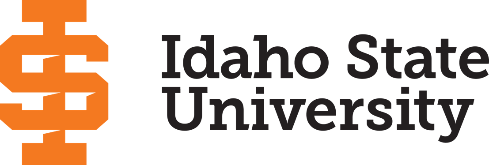 Zoom Bombing Prevention“Zoom Bombing” is when an uninvited attendee joins your meeting in an attempt to cause disruption. There are ways to prevent “Zoom Bombers” from accessing your meeting:Use Moodle:Create your scheduled Zoom meeting inside of Moodle ISU as an activity. Only students in the course can access the meeting, unless you share the meeting link with individuals outside of Moodle ISU.For Zoom meetings not utilizing Moodle ISU, we recommend that you use the following features and guidelines:Waiting RoomsThe Waiting Room feature allows the host (and co-hosts) of the meeting to monitor who is allowed to join a meeting. When a user attempts to join your meeting, you will get a notification near the top of your screen with their name and the option to allow them in or deny them; you can also control this from the “Manage Participants” tab. See “Setting to Change in Your Zoom Account” below or click this link https://youtu.be/9r5KHdRoMqI to learn how to turn on this feature.Removing Unwanted ParticipantsIn the event that someone uninvited does join your meeting, you can remove them by following these steps:Open the “Manage Participants” tab,Hover over the participants’ name,Select “More,” thenSelect “Remove.”Lock MeetingYou can prevent anyone from joining your meeting once all your expected participants have joined. To do this:Open the “Manage Participants” tab,Click on “More,”Select “Lock Meeting.”Note: once enabled, this will block anyone from joining the meeting, even if they have the Meeting ID and password.Settings to Change in Your Zoom AccountNavigate to your Zoom settings (isu.zoom.us/profile/setting) and make the following recommended changes:Toggle Off the setting “Allow removed participants to rejoin.”Toggle On the setting “Require a password when scheduling new meetings.”Toggle Off the setting “Allow removed participants to rejoin.”Toggle On the setting “Waiting room” and select “All participants.”For extra security reasons, you may also want to change these settings:Toggle On the setting “Require a password for instant meetings.”Toggle On the setting “Require a password for Personal Meeting ID (PMI).”Toggle Off the setting “Embed password in meeting link for one-click join.”